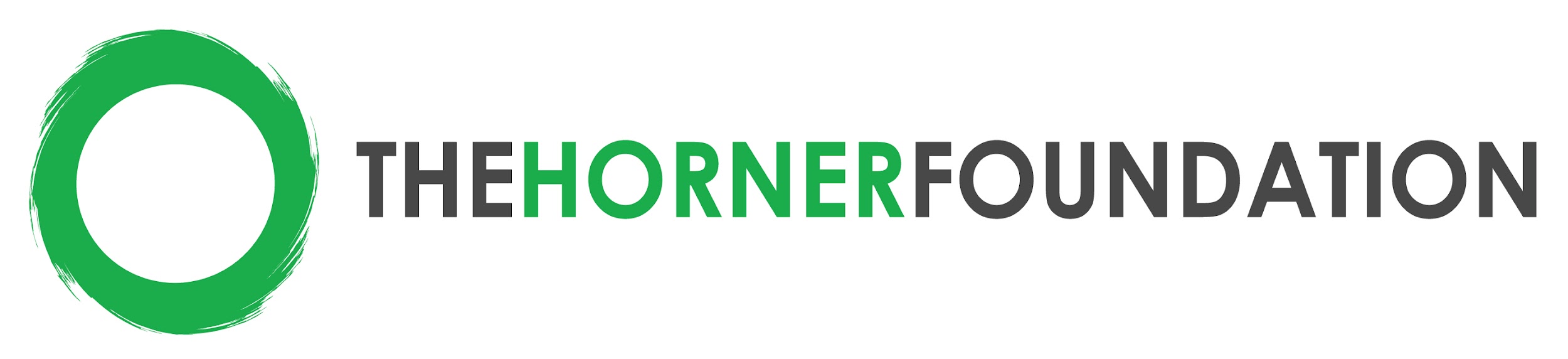 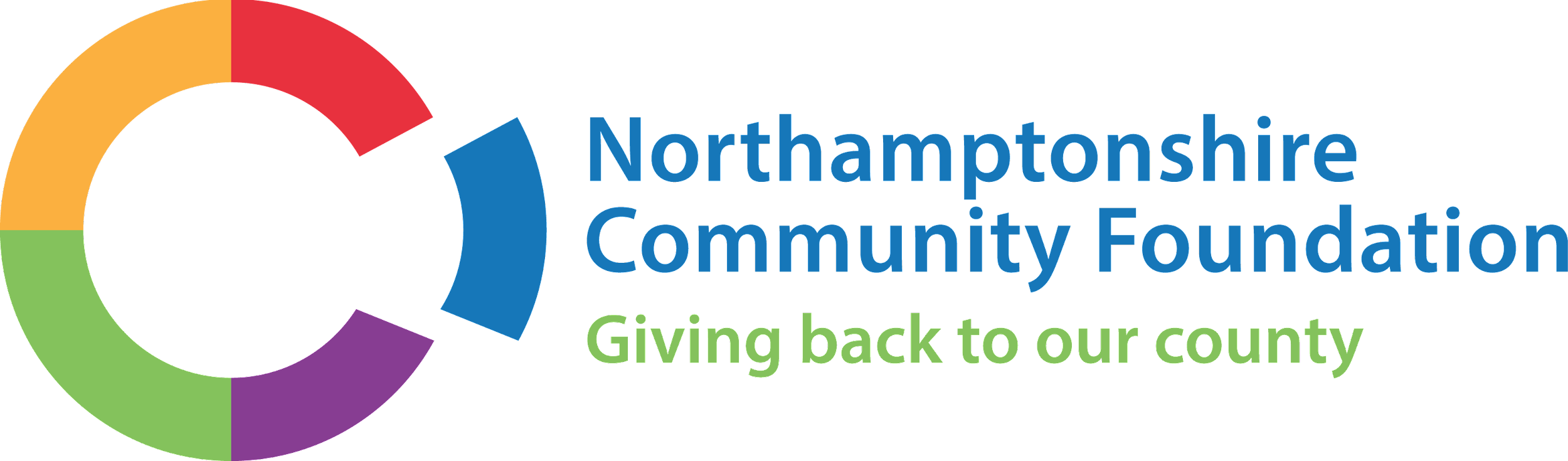 2024-2025 Funding Criteria: Healthy Youth NorthamptonshireTowns of Corby & Kettering, Northamptonshire, EnglandTargeted Grant Size: up to $37,500 per year for 2 yearsStrategy: The intention of the Foundation’s work in Northamptonshire is to focus on the Towns of Corby and Kettering in order to improve outcomes for young people and young mums. Existing programs and services already working in these towns, as well as other organizations looking to expand their reach into these under-resourced regions are encouraged to apply. Projects should be well rooted in community need, with an emphasis on service user feedback informing and refining the service models. Through this strategic funding, it is our hope that Corby & Kettering will be models of sexual health & antenatal education as well as early parenting support deeply rooted in the community. More information about the application process can be found at: https://www.thehornerfoundation.org/Types of programs that should apply: Charitable organizations working with underserved youth aged 11-25Organizations working in the Towns of Corby & Kettering, NorthamptonshireOrganizations already working in these cities, or wishing to expand services into Corby and/or KetteringAll successful grants will be required to monitor outcomes in a specific way, so that data can be compared for the region Two Funding Focuses:  Sexual Health & Education for Young People Health, Education & Social Supports for Young MumsExample projects may include, but are not limited to: Prevention: Pregnancy education, sexual education Support: Antenatal and parenting educationEducation: Sexual and reproductive health workshops to help individuals make the best choices for sexual wellnessGender Equity and Education: with a focus on people of all genders, orientations, identities and abilitiesReference: Northamptonshire Community Foundation Hidden Needs in Northamptonshire